Een reis rond de wereld! Een sprankelende wijnkaart met kwaliteitswijnen. Vanuit alle windstreken komen onze wijnen, allen verschillend van karakter en passend bij onze gerechten. Gastheer Johan als vinoloog en gastvrouw Diana als fijnproever kunnen u uitstekend adviseren.Restaurant De Jouster Toer is aangesloten bij QV SELECT.Onze wijnkaart bestaat uit bijzondere wijnen die met veel zorg en passie zijn samengesteld. Die aandacht is gericht op het presenteren van wijnen met karaktervolle en gastronomische kenmerken uit de gehele wereld.Deze wijnen worden vaak exclusief aangeboden in de Nederlandse horeca.Voor de wijnliefhebber die regelmatig uit eten gaat, maar ook graag thuis wil genieten van een uitzonderlijk glas wijn is er nu de mogelijkheid om via QV SELECT van deze wijnen thuis te genieten. Restaurant De Jouster Toer heeft een wijnkaart waarop u een wisselende selectie van QV SELECT wijnen aantreft, eenvoudig te herkennen aan het logo. 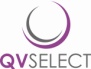 Heeft u deze geproefd in ons restaurant en zijn deze goed bevallen en wilt u hiervan  ook graag thuis genieten? Bestel deze dan via www.qvselect.nl!QV SELECT biedt ruim 400 wijnen van hoog niveau uit zowel klassieke als nieuwe wijnlanden. Het assortiment wordt zorgvuldig geselecteerd bij relatief kleine wijnproducenten. Bij wijnboeren die vaak al generaties verbonden zijn met hun omgeving, en dagelijks keuzes maken om uiteindelijk de beste wijn in de fles te krijgen. Geen grote merken, maar kleinschalig geproduceerde wijnen met een eigen karakter, afkomstig van een specifieke bodem, micro klimaat en druivenras; wijnen met terroir.Vinoloog Johan SchotanusHuisselectieDroog wit 	CÔTES DE GASCOGNE COLOMBARD-SAUVIGNON	2019	glas	€      4,25	Domaine Horgelus, Sud-Ouest, Frankrijk		fles 	€	22,50Zoet wit	NIERSTEINER GUTES DOMTAL Qualitätswein	2019	glas	€	4,25	Weinkellerei Rudolf Müller, Rheinhessen, Duitsland		fles 	€	22,50Rood	T’AIR D’OC SYRAH	2018	glas	€	4,25	Domaine Gayda, Frankrijk		fles 		€   22,50Rosé	BARBEBELLE AIX-EN-PROVENCE	2018/19	glas		€     5,75	Provence-Alpes-Cote d’Azur, Frankrijk		fles		€   33,50Mousserend	PROSECCO DI VALDOBBIADENE SPUMANTE 		glas		€     6,75	Francesco Drusian, Veneto, Italië		fles		€   37,50	CAVA GRAMONA IMPERIAL	2014	fles		€   43,50	Top cava 100% biologisch		ChampagneChampagne	CHAMPAGNE ULTRADITION BRUT 	      	fles	€	60,-	Laherte, Chavot, Frankrijk	         	½ fles	€	33,50	LAURENT-PERRIER LA CUVÉE BRUT		fles	€	65,00Frisse witte wijnenDeze wijnen bezitten een elegant frisse structuur zijn dorstlessend van karakter en vrij uitgesproken in de fruit smakenOostenrijk	GRÜNER VELTLINER LÖSS 	2018	€	32,50Kamptal	Schloss Gobelsburg, LangenloisFrankrijk	PINOT BLANC	2018	€	32,50Elzas	Bruno Sorg, EguisheimLoire	POUILLY-FUMÉ DOMAINE DE RIAUX 	2018	€	34,50 	Bertrand Jeannot et Fils, Pouilly-sur-Loire       Nieuw-Zeeland 	WAIRAU RIVER SAUVIGNON BLANC                                     2018/19	€	33,50 Marlborough     	Wairau River Wines, BlenheimDroge volle witte wijnen Droge witte wijnen, vol van smaak, met mooi rijp fruit en rondeurAustralië	CHARDONNAY 'Mount Crawford'	2018	€	32,50Eden Valley	Thorn-Clarke, AngastonDuitsland	WEINGUT MANZ BLANC DE NOIR	2018/19	€	32,50Ahr	Frankrijk	CHABLIS	2017		€	34,50Bourgogne	Domaine Thierry et Charles Hamelin, Lignorelles        	2016          	½	€	19,75Loire 	VOUVRAY SEC 'Cuvée Silex'	2018		€	34,50	Vigneau-Chevreau, Chançay      	Geprononceerde witte wijnen Wijnen met een uitgesproken smaak en karakter, al dan niet dooreen klein restzoet, of een fraaie lagering op houten vaten.Spanje	RIOJA MUGA BLANCO 'Barrel Fermented'	2018	€	32,50La Rioja	Bodegas Muga, Haro     Duitsland	MARKUS HULS RIESLING	2018	€	32,50Moezel    	Weingut huls, KrövFrankrijk	PINOT GRIS 	2018	€	33,-Elzas	Bruno Sorg, EguisheimLichte, fruitige rode wijnLichte wijn, fris met duidelijk rood klein fruit, elegant en verfrissend van karakter. Frankrijk	FLEURIE 'La Madone' vieilles vignes	2016/17	€	32,50Beaujolais	Cru du Beaujolais	Domaine Chaintreuil, FleurieNieuw-Zeeland	PINOT NOIR TOMS BLOCK	     2014	€	49,50Nelson    	NeudorfVolle, rode wijnenSmaakvolle wijnen, wat steviger en royaler van smaak. De structuur is vol met rijpe tannines en soms mooie tonen van houtlagering.Argentinië	LORCA  MALBEC 'Fantasía'	2018	€	31,50Mendoza	Bodegas y Viñedos Mauricio Lorca, Luján de CuyoChili	CABERNET SAUVIGNON Single Vineyard ‘Los Linques’	2016	€	32,50Colchagua Valley	Viña Siegel Family Wines, PalmillaFrankrijk	CÔTES DU RHÔNE MAS DE LIBIAN 	2018	€	32,50 Rhône	Mas de Libian, Saint-Marcel d'ArdècheOostenrijk	BLAUER ZWEIGELT 'Carnuntum Classic'	2017	€	32,50Carnuntum	Weingut Familie Pitnauer, GöttlesbrunnKrachtige, rode wijnenVolle, stevige wijnen. Door bodem, druivensoort en houtlagering vaak zeer karakteristiek en herkenbaar.Zuid-Afrika	DIEMERSDAL PINOTAGE	2017	€	32,50 Coastal Region	Diemersdal Wine Estate, DurbanvilleSpanje	TORO PRIMA	2015	€	33,50	RIOJA MUGA 'Reserva'	2015	€   40,-	Bodegas Muga, Haro	½	€	22,50Frankrijk	CHATEAU POTENSAC	2003	 €	52,50       Bordeaux	Cru Bourgeois, Médoc  Liefhebbers opgeletDe schatkamer van JohanWitte wijnenItalië 	PINOT GRIGIO COLLI ORIENTALI DEL FRIULI                   	2018	€	37,50Friuli	Livio Felluga, Brazzano di CormonsDuitsland	VAN VOLXEM WEISSBURGUNDER	2017	€   39,50Mosel	Weingut Van Volxem, WiltingenVerenigde Staten	BERNARDUS CHARDONNAY	2016	€	44,50Montery County	Bernardus Winery, Carmel Valley California	NEYERS CHARDONNAY	2016	€   52,50	Carneros DistrictZuid-Afrika	BOUCHARD FINLAYSON CHARDONNAY 'Missionvale'   	2015	€	44,50Overberg	Bouchard Finlayson, Hemel-en-Aarde-ValleiFrankrijk          	SAINT JOSEPH BLANC 'Ro-Rée'           	2017    	€	45,00 Rhône          	Domaine Chèze, Pangon-LimonyRhône     	CONDRIEU 'Pagus Luminis'           	2017    	€	62,50                       	Domaine Chèze, Pangon-LimonyBourgogne	BEAUNE 1er CRU  LES AIGROTS    	2016	€	55,00 	Domaine Sébastien Magnien                                                            Bourgogne	CHASSAGNE-MONTRACHET vieilles vignes      	2016	€	59,50	Vincent Morey, Chassagne-Montrachet,                                                             Bourgogne	MONTHELIE  ‘CUVÉE MISS ARMANDE	2017	€	49,50 	Monthelie-Douhairet-PorcheretBourgogne	MEURSAULT ‘Le Pré De Manche  	2017	€	65,00 	Monthelie-Douhairet-Porcheret	MEURSAULT 1er Cru	2017	€	75,00 	Monthelie-Douhairet-PorcheretBourgogne	PERNAND -VERGELESSES	2017	€   52,50	Jean Féry & Fils, Côte-d’OrElzas	PINOT GRIS GRAND CRU RANGEN 	CLOS SAINT-THEOBALD	2015	€   55,-	SchoffitRheingau	RIESLING WINKEL HASENSPRUNG 	2009	€   47,50	Erstes gewächs, AllendorfLiefhebbers opgeletDe schatkamer van JohanRode wijnenDevon Valley	PINOTAGE	2017	€	42,50 	Aaldering Vineyards & Wines, StellenboschDevon Valley	CABERNET SAUVIGNON/MERLOT	2013	€	42,50 	Aaldering Vineyards & Wines, StellenboschDuitsland	SPÄTBURGUNDER  JS                                                       	2015	€	42,50 Ahr	Jean Stodden, Rech/Ahr	SPÄTBURGUNDER GG                                                	2016	€	49,50Rheingau	Allendorf HöllenbergFrankrijk	SAINT JOSEPH ROUGE 'Ro-Rée'                  	 2015  	€   47,50Rhône	Domaine Chèze, Pangon-LimonyBourgogne	SAVIGNY-LES-BEAUNE ‘Les Lavières	2006	€	57,50 	Domaine Chandon De Briailles	2009	€	59,50Bourgogne	BEAUNE PREMIER CRU 'Boucherottes'	2009	€	59,50	Fernand et Laurent Pillot	BEAUNE PREMIER CRU Beauns-Champs Pimont	2009	€   65,-	Domaine Jacques PrieurBourgogne	POMMARD ‘LES PERRIÈRES’ 	2015	€	62,50	Domaine Sébastien MagnienRhône       		CÔTE-RÔTIE 'Belle Demoiselle'                  	 2015 	€	72,50  Domaine Chèze, Pangon-LimonyLiefhebbers opgeletDe schatkamer van JohanRode wijnenItaliëPiëmonte	BAROLO 	2014	€	46,50 	Batasiolo Toscana	CHIANTI CLASSICO	2014	€	46,50 	Querciabella, Ruffoli di GreveUmbrië	SOLOLORO MONTEFALCO ROSSO	2010	€   39,50Verenigde Staten	BERNARDUS PINOT NOIR	2015	€	45,00Monterey County	Bernardus Winery, Carmel Valley Sonoma County	SEGHESIO OLD VINE ZINFANDEL    	2015	€	45,00 	Seghesio Family Vineyards, HealdsburgAustralië	RIDGE OF TEARS	2014	€	45,00Barossa Valley	Logan New South WalesSpanje      	RIBERA DEL DUERO ARZUAGA 'Crianza'	2015	€	45,00Castilla y León	Bodegas Arzuaga Navarro, Quintanilla de OnésimoPriorat	90 MINUTES	2015	€   42,50	Trossos del Priorat	ÀTICA PINOT NOIR	2005/07	€	45,00Penedes	Bodegas Parató Chili	TUTUNJIAN ENTRE VALLES	2012	€	42,50	Maipo, Colchagua, mauleElzas	PINOT NOIR BARRIQUE	2005	€   48,50	Domaine Bruno SorgLiefhebbers opgeletDe schatkamer van JohanRode wijnen uit de Bordeaux                                	CHÂTEAU GISCOURS       	1998		€	82,50	3e Grand Cru Classé, Margaux	CHÂTEAU DESMIROL      	2009		€   82,50	3e Grand Cru Classé, Margaux	CHÂTEAU LAFON-ROCHET  	2006		€	82,50	4e Cru, Saint-Estèphe	CHÂTEAU BELGRAVE      	2000	€	52,50	5e Grand Cru Classé, Haut Médoc 	CHÂTEAU  CANTEMERLE	1998	€	65,00	5e Grand Cru Classé, Haut-Médoc	CHÂTEAU  CITRAN	1998		€	49,50	Cru Bourgeois, Haut-Médoc	CHÂTEAU DU TETRE	2006                         €  79,50	Margaux 5e Cru Classe	CHÂTEAU BATAILLEY	2010                        €  75,-	5e Cru Classe Pauillac	CHÂTEAU LA MARZELLE    	2004/08/10	€	62,50	Grand Cru, Saint-Emilion 	CHÂTEAU  LA FLEUR-GAZIN	2005	€   77,50	Pomerol 	CHÂTEAU  BOURGNEUF	2006	€   75,-	Pomerol 	CHÂTEAU  MAUCAILLOU 	2006	€   57,50	Cru Bougeois Superieur Moulis	CHÂTEAU  GLORIA	2009	€   79,50	Saint-Julien, Domaines Martin